さいたま蕎麦打ち倶楽部「年越しそば打ち一日体験教室」開催要領（2017.10.18現在）さいたま蕎麦打ち倶楽部では、年末を迎え、年越しそばの手打ちにチャレンジしたいという方々を対象に「年越しそば打ち一日体験教室」を下記のとおりの内容で開催します。さいたま蕎麦打ち倶楽部には、全国組織としては唯一の「一般社団法人全麺協」認定の素人そば打ち段位を認定されている会員がおり懇切丁寧な指導をお約束します。　今年こそは、あなたも自らの手でそばを打ち、家族や友人に美味しい年越しそばをご馳走してみませんか？この教室は一般社団法人全麺協が定める「そば打ち道場」として認証されています。1　開催期日　平成29年12月11日（月）午後7時から午後8時30分2　内容　　　500g玉（そば粉400ｇ・中力粉100ｇ）の二八そばを打ちます。打ったそばは持ち帰れます。　　　　　　受講生全員がそば打ち終了後、鴨汁そばを食べて終了です。3　定員　　　９名4　携行品　　　三角巾か手拭（頭に被るもの）、前掛け、タオル、そばを持ち帰るパック5　受講料　　　3,000円（当日申し受けます）6　申込方法：メールかＦＡＸ又は電話で申し込んでください。メール（氏名・住所・電話等を明記の上、右記へ）saitamasobauchi@gmail.comＦＡＸ（氏名・住所・電話等を明記の上、右記へ）048-854-8588電  話　090-8007-3293（菅野（かんの））定員になり次第締め切りとさせていただきます。・専用駐車場はありません。（近くに有料駐車場がありますが、満車のこともありますので、避けたほうがよいと思われます。）・教室内は禁煙です。・マニキュアや指輪をしたままでは打てません。また、匂いの強い香水などの方は参加をご遠慮していただくことがあります。・打ち台・木鉢台・切台・麺棒・小間板・切板・包丁等必要な道具は完備しています。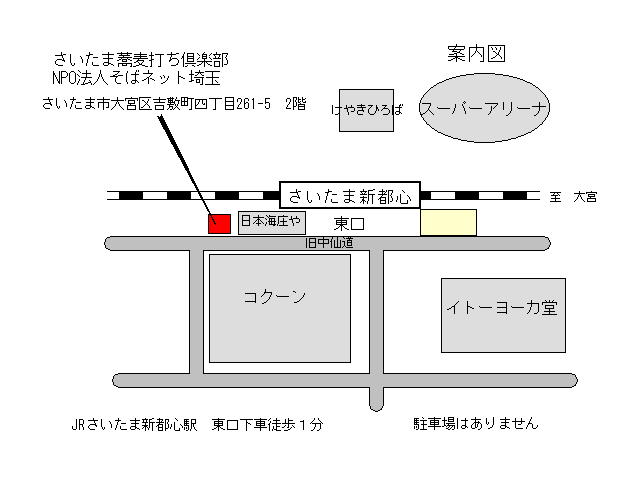 